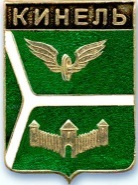 ДУМА ГОРОДСКОГО ОКРУГА КИНЕЛЬ САМАРСКОЙ ОБЛАСТИ446430, г. Кинельул.Мира, 42а                     тел. 2-19-60, 2-18-80« 23 » июня  2020 года                                                                                 №  577РЕШЕНИЕО внесении изменений в Положение о представлении лицами, замещающими в органах местного самоуправления городского округа КинельСамарской области муниципальные должности, сведений  о своих доходах, расходах, об имуществе  и обязательствах имущественного характера, а также сведений о доходах, расходах, об имуществе и обязательствах имущественного характера своих супруги (супруга) и несовершеннолетних детей, утвержденное решением Думы городского округа Кинель Самарской области от 27 марта 2014 года № 420 (в редакции решения Думы городского округа Кинель от 27.02.2015г. № 514, от 25.02.2016 № 86, от 21.12.2017 № 321)Рассмотрев предложение Кинельской межрайонной прокуратуры в план работы Думы городского округа Кинель Самарской области от 25.05.2020г. № 22/2-04-2020/Прдп223-20-120360045, в соответствии со   статьей 12.1. Федерального закона от 25.12.2008 № 273-ФЗ «О противодействии коррупции», Указом Президента Российской Федерации от 15.01.2020 года № 13 «О внесении изменений в некоторые акт президента Российской Федерации»,  Указом Президента РФ от 17 апреля 2020 г. № 272 «О представлении сведений о доходах, расходах, об имуществе и обязательствах имущественного характера за отчетный период с 1 января по 31 декабря 2019 г.», руководствуясь Уставом городского округа Кинель Самарской области, Дума городского округа Кинель Самарской областиРЕШИЛА: 1. Внести в Положение о представлении лицами, замещающими в органах местного самоуправления городского округа Кинель Самарской области муниципальные должности, сведений  о своих доходах, расходах, об имуществе  и обязательствах имущественного характера, а также сведений о доходах, расходах, об имуществе и обязательствах имущественного характера своих супруги (супруга) и несовершеннолетних детей, утвержденное решением Думы городского округа Кинель Самарской области от 27 марта 2014 года № 420 (в редакции решения Думы городского округа Кинель от 27.02.2015г. № 514, от 25.02.2016 № 86, от 21.12.2017                      № 321) следующие изменения:1.1. дополнить пунктами 2.1.1.  и 2.1.2. следующего содержания:«2.1.1.Сведения о доходах, расходах, об имуществе и обязательствах имущественного характера за отчетный период с 1 января по 31 декабря 2019 г. представляются до 1 августа 2020 г. включительно.2.1.2. Сведения о доходах, об имуществе и обязательствах имущественного характера представляются по утвержденной Президентом Российской Федерации форме справки, заполненной с использованием специального программного обеспечения "Справки БК", размещенного на официальном сайте Президента Российской Федерации, ссылка на который также размещается на официальном сайте федеральной государственной информационной системы в области государственной службы в информационно-телекоммуникационной сети "Интернет".»;1.2. в пункте 2.4. абзацы первый и второй дополнить словами «Указанные сведения также могут храниться в электронном виде.».2. Официально опубликовать настоящее решение.3. Настоящее  решение  вступает  в  силу  на  следующий  день  после  дня  его  официального  опубликования.4. Контроль за выполнением настоящего решения возложить на  постоянную комиссию по вопросам местного самоуправления Думы городского округа Кинель Самарской области (И.П.Кокшев).Председатель Думы городского округаКинель Самарской области                                                        Е.А.ДеженинаГлава городского округа КинельСамарской области                                                                        В.А.Чихирев